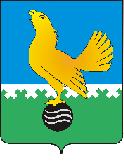 Ханты-Мансийский автономный округ-Юграмуниципальное образованиегородской округ город Пыть-ЯхАДМИНИСТРАЦИЯ ГОРОДАП О С Т А Н О В Л Е Н И ЕОт 16.02.2021									№ 70-паО внесении изменений в постановления администрациигорода В соответствии с Уставом города, утвержденным решением Думы города Пыть-Яха от 25.06.2005 № 516, в целях организации эффективной деятельности администрации города, внести в постановления администрации города следующие изменения:1. В постановлении администрации города от 09.02.2017 № 35-па «Об утверждении Регламента администрации муниципального образования городской округ город Пыть-Ях»: 1.1. Слова «4. Контроль за выполнением постановления возложить на управляющего делами администрации Матрухину В.А.» заменить словами «6. Контроль за выполнением постановления возложить на первого заместителя главы города.».1.2. Пункт 4 статьи 8 приложения №1 к постановлению изложить в новой редакции:«4. Первому заместителю главы города непосредственно подчиняются: - начальник управления по муниципальному имуществу;- начальник управления по правовым вопросам;- начальник управления по внутренней политике;-	начальник управления архитектуры и градостроительства;-	начальник управления по жилищным вопросам;-	начальник отдела муниципального контроля;-	 начальник военно-учетного отдела;- начальник отдела по информационным ресурсам; - начальник отдела по делам архивов (муниципальный архив);- заведующий отделом муниципальной службы, кадров и наград управления делами;-  заведующий общим отделом управления делами;- заведующий отделом по работе с обращениями граждан управления делами;- директор муниципального автономного учреждения «Телерадиокомпания «Пыть-Яхинформ».2. Пункт 7 постановления администрации города от 08.02.2021 № 51-па «О внесении изменений в постановление администрации города от 09.02.2017 № 35-па «Об утверждении Регламента администрации муниципального образования городской округ город Пыть-Ях» (в ред. от 19.04.2018 № 76-па, от 23.03.2020 № 107-па, от 16.06.2020 № 236-па, от 21.10.2020 №446-па)» признать утратившим силу с момента издания.3. Отделу по внутренней политике, связям с общественными организациями и СМИ управления по внутренней политике (О.В. Кулиш) опубликовать постановление в печатном средстве массовой информации «Официальный вестник».4. Отделу по информационным ресурсам (Мерзляков А.А.) разместить постановление на официальном сайте администрации города в сети Интернет.5. Настоящее постановление вступает в силу после его официального опубликования. 6. Контроль за выполнением постановления возложить на первого заместителя главы города.Глава города Пыть-Яха 							А.Н. Морозов